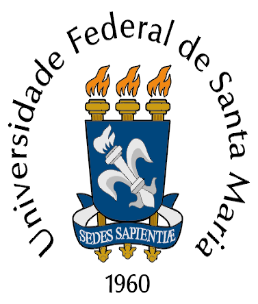 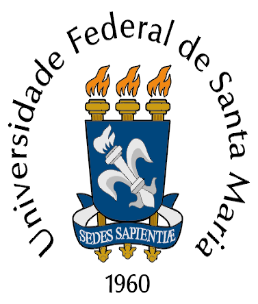 ATA Nº 127/2017 - COLEGIADO PPGEREUNIÃO ORDINÁRIAAos quinze dias do mês de maio de dois mil e dezesete, às 9h, na Sala 3272, do Centro de Educação da UFSM, foi realizada a reunião ordinária do mês de maio do Colegiado do PPGE à qual compareceram: Liliana Soares Ferreira, Coordenadora do PPGE; Elena Maria Mallmann, Coordenadora Substituta do PPGE; Adriana Moreira da Rocha Veiga, Coordenadora da Linha de Pesquisa 1; Dóris Pires Vargas Bolzan, Representante da Linha de Pesquisa 1; Nara Vieira Ramos, Coordenadora da Linha de Pesquisa 2; Ilse Abegg, representante da Linha de Pesquisa 2; Márcia Lise Lunardi Lazzarin, Coordenadora da Linha de Pesquisa da 3; Fabiane Adela Tonetto Costas, Representante da Linha de Pesquisa 3; Marcelo de Andrade Pereira, Coordenador da Linha de Pesquisa 4; Cláudia Ribeiro Bellochio, Representante da Linha de Pesquisa 4; Gabriella Eldereti Machado, Representante acadêmico da Linha de Pesquisa 1 ; Lucas da Silva Martinez, Representante acadêmico da Linha de Pesquisa 2 ; Natali Esteve Torres, Representante acadêmico da Linha de Pesquisa 3; Zelmielen Adornes de Souza, representante acadêmico da Linha de Pesquisa 4.  Sob a presidência da Coordenadora do PPGE, Profa. Liliana Soares Ferreira, deu-se início à reunião. A pedido dos presentes, foram incluídos na pauta os itens 15 ao 19. Item 1 da pauta: Leitura e apreciação da Ata nº 126/2017. A Coordenadora realizou a leitura da ata supracitada, a qual foi aprovada mediante correções solicitadas pelos presentes. Item 2: Processo n. 23081003682/2017-10: A) Ofício Nº 404/2017/PRM-SMA/GAB1. A Professora Liliana Soares Ferreira procedeu à leitura do ofício nº 404/2017, emitido pelo Ministério Público, o qual solicita respostas ao PPGE em relação a uma denúncia feita, a este órgão público, por um acadêmico do Programa. O Colegiado analisou o caso e apresentou argumentos a serem incluídos no documento com resposta ao Ministério Público. B) memorando 38/2017, Direção do Centro de Educação. A Professora Liliana Soares Ferreira realizou a leitura do memorando 038/2017, emitido pela Direção do CE. A Coordenadora do programa relatou que o memorando se trata de resposta dada pela Direção do CE à documento enviado, pelo Colegiado do PPGE, ao Conselho do Centro, sobre quais encaminhamentos aquele Conselho indica ao PPGE, no sentido de este atender à decisão relativa à reinclusão dos professores, cujo recredenciamento não foi homologado e, portanto, estão afastados do PPGE, sem se submeterem a edital de credenciamento. Item 3: Aprovação do Ato Normativo 04: Disciplina os critérios de seleção de bolsistas, concessões de bolsas e a permanência dos acadêmicos bolsistas do Programa de Pós-graduação em Educação. Os representantes acadêmicos do Colegiado solicitaram vistas do Ato Normativo supracitado. Neste sentido, este item foi retirado de pauta. Sugestões referentes ao assunto deverão ser encaminhadas para próxima reunião do Colegiado. Item 4: Relato sobre Sindicância do Patrimônio do PPGE. A Prof. Lilana Soares Ferreira relatou sobre a abertura do processo de sindicância in loco, o qual, segundo a Coordenadora, não foi informado aos gestores do PPGE. A Prof. Adriana Moreira da Rocha Veiga relatou que, no último levantamento da carga patrimonial, nem todas as salas pertecentes ao PPGE foram averiguadas, o qual torna o processo passível de erros. Item 5: Seminário Integrador do PPGE. A Prof. Lilana Soares Ferreira relatou que o Seminário Integrador do PPGE deveria ter ocorrido durante o processo de credenciamento e recredenciamento dos docentes do Programa, em dezembro de 2016, mas que devido à ocupação do Centro de Educação o mesmo não aconteceu. Neste sentido, o Seminário será realizado no mês de maio próximo. Item 6: Processo de Seleção/2017: professores representantes das Linhas de Pesquisa; questões para a prova de Mestrado; cronograma. A Coordenadora do PPGE, informou que durante as reuniões das linhas de pesquisa deverá ser discutido os nomes dos professores que farão parte da comissão de seleção, bem como as questões das provas do Mestrado e a leitura do cronograma.  Item 7.  Oferta Curricular 2/2017: prazo 01 a 09 de junho de 2017. A Coordenadora do Programa, Liliana Soares Ferreira, informou que o prazo final, estipulado em Calendário Acadêmico/UFSM, para as ofertas das disciplinas do segundo semestre de 2017 é o dia 09 de junho de 2017.  Ela salientou, ainda, sobre a importância dos Coordenadores das Linhas de Pesquisa auxiliarem os professores durante este processo, bem como sobre o preenchimento das planilhas de ofertas e o envio das mesmas à Secretaria do PPGE antes de finalizar este prazo. Item 8. Aproveitamento de componentes curriculares: Proficiência em língua estrangeira: Luciane Benvegnu Piccoloto; Diosen Marin; Rosa Maria Bortolotti de Camargo. Após análise, o Colegiado aprovou a solicitação dos acadêmicos. A solicitação de aproveitamento de disciplinas realizada pela acadêmica Larissa Freitas foi encaminhada a sua Linha de Pesquisa para uma primeira análise.  Após, deverá ser encaminhada ao Colegiado novamente. Componentes Curriculares: Fabiane dos Santos Ramos; João Loredi Lemes; Paulo Roberto Marques Segundo. Após análise, o Colegiado aprovou a solicitação dos acadêmicos. Item 9: Avaliação e homologação de publicação científica Após análise, o Colegiado aprovou a solicitação dos acadêmicos: Jéssica Almeida; Alana Cláudia Mohr ; Angélica Neuscharank; Weliton Martins da Silva; Dulcineia Libraga Papalia de Toni; José Renato Noronha. A solicitação do acadêmico Mauricio Cristiano de Azevedo foi indeferida pelo Colegiado (com 12 votos a favor e 2 contras),  tendo em vista que seu artigo está em situação de aceite. Conforme Resolução Interna PPGE nº 11, para validar a disciplina de Publicação Científica o mesmo já deve estar publicado.  A solicitação da acadêmica Daniela Nascimento também foi indeferida, tendo em vista que a documentação entregue não continha assinatura. O Colegiado decidiu que a solicitação deverá ser entregue novamente ao Colegiado com a assinatura da revista.  Item 10. Solicitação de prorrogação de defesa/qualificação mestrado: Jéssica Freisleben. Ao analisar a situação da acadêmica, o Colegiado observou que a acadêmica supracitada encontra-se dentro do prazo de 18 meses para realizar a defesa de seu projeto de dissertação, conforme consta no regulamento Interno do PPGE. Neste sentido, não existe a necessidade da mesma prorrogar a defesa no atual momento. Item 11. Solicitação de prorrogação de defesa/qualificação doutorado : Iara Cadore Dallabrida. O Colegiado encaminhou à Linha de Pesquisa a solicitação da acadêmica, para que a mesma seja analisada.  Item 12. Bolsa Pós-Doutorado PNPD : Definição do próximo acadêmico que receberá a bolsa de pós-doutorado. Após análise dos casos, o Colegiado observou que, conforme critérios já estabelecidos sobre o recebimento da bolsa de pós-doutorado PNPD, o próximo acadêmico a ter direito a esta bolsa seria Vilson Flores dos Santos. Caso o mesmo não tenha interesse em recebê-la e os próximos da lista também estiverem impedidos do recebimento da mesma, a bolsa continuará com a acadêmica Vívian Cardoneti, até o momento que outro acadêmico possa assumir.  Item 13. Edital de bolsas 02/2017: Homologação do resultado do Edital 02/2017 da seleção de bolsistas. O Colegiado analisou e homologou o resultado final do Edital de Bolsa Demanda Social Capes - nível Mestrado, o qual aprovou a acadêmica Natalia de Oliveira e indeferiu a inscrição do acadêmico. Item 14. Repasse de recursos CAICE. A Professora Liliana Soares Ferreira informou sobre o recurso no valor de 3 mil reais disponibilizado pela CAICE. Como esse recurso só poderá ser empregado com os acadêmicos, o Colegiado decidiu que este será utilizado como auxílio para participação em eventos pelos mesmos.  Item 15. Troca de Orientação da acadêmica Liliane Bonorino. Após análise do caso, o Colegiado aprovou a solicitação da acadêmica Liliane Bonorino quanto à troca de orientação. Neste sentido a acadêmica que anteriormente era orientada pela professora Ilse Abegg passará a ser orientada pela professora Rosane Carneiro Sarturi. Item 16. Recursos do PROAP. A profa. Liliana Soares Ferreira informou que não puderam ser atendidas as solicitações de auxílio financeiro entregues no mês de maio, tendo em vista que a liberação dos valores se deu somente após essa data, ficando impossibilitado o pagamento de diárias retroativas. Ela informou ainda, sobre o pagamento de diárias à profa. Nara Viera Ramos, para participacção no evento 5ª Action Research Network of the Americans (ARNA) Conference & 1º Global Assembly for Knowledge Democracy, no valor de 2500 reais.  Item 17. Atualização do Site do PPGE. Os acadêmicos representantes do Colegiado, solicitaram a atualização do site do PPGE, tendo em vista a indisponibilidade de documentos para consulta, como por exemplo os atos normativos. Solicitaram também, a atualização do nome dos representantes acadêmicos no Colegiado. Item 18. Solicitação de Assembléia Geral do PPGE. Os acadêmicos representantes do PPGE solicitaram uma assembleia geral, com acadêmicos e docentes do PPGE, com a seguinte pauta: esclarecimentos sobre os atos normativos do Programa e critérios para a seleção de bolsas demanda Social Capes. O Colegiado decidiu que a assembleia deverá ser marcada após o Seminário Integrador e sugeriu que fosse feita, primeiramente, uma reunião geral em cada linha de pesquisa, seguida de assembleia geral dos discentes. Item 19. Solicitação das atribuições dos representantes docentes no Colegiado e legitimação dos mesmos. Os acadêmicos, representantes do colegiado, afirmaram que não encontraram nos documentos do PPGE informações sobre suas atribuições como representantes legais dos acadêmicos. Eles solicitaram uma revisão do Regulamente quanto ao item, para que ficassem mais claras as atribuições de suas representações no Colegiado. Nada mais havendo a tratar, encerrou-se a reunião, e foi lavrada a presente ata, que, após lida, será assinada pelos membros do Colegiado do PPGE, presentes na reunião.